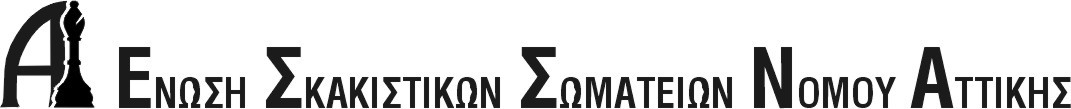 ΔΙΟΙΚΗΤΙΚΟ ΣΥΜΒΟΥΛΙΟ  ΠΡΑΚΤΙΚΑ ΣΥΝΕΔΡΙΑΣΗΣ ΤΗΣ ΔΕΥΤΕΡΑΣ, 30/ 01/ 2017 (ΑΡΙΘΜΟΣ 3)  Στην Αθήνα και στα γραφεία της Ελληνικής Σκακιστικής Ομοσπονδίας (Συγγρού 25) σήμερα, τη Δευτέρα, 30/ 01/ 2017 συνεδρίασε το Διοικητικό Συμβούλιο (ΔΣ) της Ένωσης Σκακιστικών Σωματείων Νομού Αττικής (Ε.Σ.Σ.Ν.Α.) [δεύτερη (2η) τακτική του έτους 2017 συνεδρίαση]. Στη συνεδρίαση ήταν παρόντα τα δέκα (10) από τα μέλη του ΔΣ (αλφαβητικά): Λιμβέριος Αγγελάκης, Έκτορας Αζής - Αζίζης, Ευσταθία Ανδρικοπούλου, Χρήστος Γκορίτσας, Ηλίας Δαλιάνης, Βασίλειος Παπαδόπουλος, Κωνσταντίνος Παρράς, Παναγιώτης Σκλαβούνος, Μαρία – Άννα Στεφανίδη και Βιργινία Ψωμά. Απουσίασε το μέλος του ΔΣ Ιωάννης Σπυρακόπουλος.  Το ΔΣ συζήτησε αναλυτικά τα θέματα της Ημερήσιας Διάταξης με τον αριθμό πρωτοκόλλου 02/ 24.01.2017 και έλαβε τις πιο κάτω αποφάσεις:   	ΠΡΟ ΗΜΕΡΗΣΙΑΣ ΔΙΑΤΑΞΗΣ:        Η Γενική Γραμματέας της Ε.Σ.Σ.Ν.Α. Βιργινία Ψωμά ενημέρωσε το ΔΣ ότι παρέλαβε τα βιβλία της Ε.Σ.Σ.Ν.Α. από τον απελθόντα Γενικό Γραμματέα της Ε.Σ.Σ.Ν.Α. Θεόδωρο Φίλιο.  Α. ΔΙΟΙΚΗΤΙΚΑ:   Α1. Το ΔΣ επικύρωσε τα πρακτικά της συνεδρίασης του ΔΣ της Παρασκευής των Αγίων Θεοφανίων, 06/ 01/ 2017.         Περαιτέρω, το ΔΣ αποφάσισε ότι στα πρακτικά των συνεδριάσεων του ΔΣ θα αναγράφονται αναλυτικά οι γνώμες των μελών του ΔΣ και στο Διαδίκτυο θα δημοσιεύονται περιλήψεις.   Α2. Το ΔΣ στελέχωσε τις πιο κάτω Επιτροπές της Ε.Σ.Σ.Ν.Α. με φανερή ψηφοφορία ως ακολούθως: (Του παρόντος θέματος συζητηθέντος τελευταίου κατά σειρά, είχε ήδη αποχωρήσει η Έφη Ανδρικοπούλου):  	Συμβουλευτική Επιτροπή Διοικητικής Μέριμνας & Αθλητικής Νομοθεσίας:         Λιμβέριος Αγγελάκης, Χρήστος Γκορίτσας, Δήμητρα Καρτέρη, Κωνσταντίνος Φανουργάκης και Βιργινία Ψωμά.   	Τεχνική Επιτροπή:   	Ευσταθία Ανδρικοπούλου, Ευστάθιος Γαζής, Νικόλαος Καλέσης, Βασίλειος Κοτρότσος και Ιωάννης Σπυρακόπουλος.   	Επιτροπή Ανάπτυξης:   	Βασίλειος Παπαδόπουλος, Αναστάσιος Τζούμπας και Θεολόγος Χωματίδης.   	Επιτροπή Σχολικού Σκακιού:      Ηλίας Δαλιάνης, Γεώργιος Κουλαξουζίδης, Μαρία Κράλλη, Ιωάννης Πλευράκης, Άρης Σταυρόπουλος, Μαρία – Άννα Στεφανίδη και Κωνσταντίνος Τσιάμης.      Η Επιτροπή Δημόσιων Σχέσεων & Εξεύρεσης Πόρων και Υποδομών, καθώς και η Επιτροπή Καλλιτεχνικού Σκακιού θα στελεχωθούν σε επόμενη συνεδρίαση του ΔΣ.  Β. ΑΓΩΝΙΣΤΙΚΑ:   Β1. Σχετικά με τα αποτελέσματα της πρώτης (1ης) συγκέντρωσης διαβούλευσης των σωματείων - μελών της Ε.Σ.Σ.Ν.Α. με θέμα το Αγωνιστικό Πρόγραμμα της Ε.Σ.Σ.Ν.Α., το ΔΣ αποφάσισε να προωθηθούν τα πρακτικά της στην Τεχνική Επιτροπή για ανάλυση και αξιολόγηση.   Β2. Το ΔΣ αποφάσισε να λάβει χώρα η δεύτερη (2η) συγκέντρωση διαβούλευσης των σωματείων - μελών της Ε.Σ.Σ.Ν.Α. με θέμα το Αγωνιστικό Πρόγραμμα της Ε.Σ.Σ.Ν.Α. στο εντευκτήριο του ΟΠΑ Φιλοθέης την Καθαρή Δευτέρα, 27/ 02/ 2017 και ώρα 18:00. Εξουσιοδοτήθηκαν η Έφορος Αγώνων Έφη Ανδρικοπούλου και το μέλος του ΔΣ Ιωάννης Σπυρακόπουλος να καταρτίσουν την ημερήσια διάταξη της ως άνω συγκέντρωσης διαβούλευσης.   Β3. Ως προς τις υφιστάμενες προτάσεις συνδιοργάνωσης των Πρωταθλημάτων Μαθητών - Μαθητριών Αττικής 2017, το ΔΣ αποφάσισε να εγκρίνει την πρόταση του ΣΟ Καλλιθέας για τη συνδιοργάνωση των Πρωταθλημάτων, Ατομικού και Ομαδικού, Μαθητών – Μαθητριών της Περιφερειακής Ενότητας Νότιου Τομέα Αθηνών 2017.         Περαιτέρω, το ΔΣ εξουσιοδότησε το Προεδρείο και τον Έφορο Σχολικού Σκακιού της Ε.Σ.Σ.Ν.Α. Ηλία Δαλιάνη να διαπραγματευθούν τη βελτίωση των όρων της πρότασης της “CHESSNALE” για τη συνδιοργάνωση των Πρωταθλημάτων, Ατομικού και Ομαδικού, Μαθητών – Μαθητριών της Περιφερειακής Ενότητας Ανατολικής Αττικής και της Περιφερειακής Ενότητας Κεντρικού Τομέα Αθηνών 2017 και της Τελικής Φάσης των Πρωταθλημάτων, Ατομικού και Ομαδικού, Μαθητών – Μαθητριών Αττικής 2017. Οι σχετικές ενέργειες πρέπει να έχουν ολοκληρωθεί έως και την Παρασκευή, 03/ 02/ 2017.   Β4. Το ΔΣ ενέκρινε τις προκηρύξεις των Πρωταθλημάτων, Ατομικού και Ομαδικού, της Περιφερειακής Ενότητας Βόρειου Τομέα Αθηνών και της Περιφερειακής Ενότητας Νότιου Τομέα Αθηνών 2017.   Β5. Ο Διευθυντής Αγώνων του Β2 Ομίλου της Β΄ Τοπικής Κατηγορίας Αττικής 2017 και Α΄ Αντιπρόεδρος της Ε.Σ.Σ.Ν.Α. Κωνσταντίνος Παρράς ενημέρωσε το ΔΣ για τα προβλήματα, τα οποία έχουν προκύψει μέχρι στιγμής στη διοργάνωση, κυρίως για τη συνάντηση ΑΣ Πέρα – ΣΟ Ύδρας, και τα γεγονότα, τα οποία έλαβαν χώρα κατά τη διεξαγωγή της και μετά από αυτήν. Το ΔΣ αποφάσισε να αποσταλεί απάντηση στην ηλεκτρονική επιστολή, την οποία απέστειλε ο Ιωάννης Κατσίρης, με την οποία να τον ενημερώνει για το νομοθετικό πλαίσιο, βάσει του οποίου ο ΣΟ Ύδρας υπάγεται διοικητικά στην Περιφέρεια Αττικής και αγωνίζεται στις ομαδικές διοργανώσεις της Ε.Σ.Σ.Ν.Α.. Επίσης, ο Κωνσταντίνος Παρράς ενημέρωσε το ΔΣ για την αποχώρηση από τη διοργάνωση του σωματείου Μ.Φ.Κ.Σ. «Φοίβος» Πειραιά, επισημαίνοντας ότι αυτό γίνεται για δεύτερη συνεχόμενη χρονιά.        Περαιτέρω, η Μαρία - Άννα Στεφανίδη, Διευθύντρια Αγώνων του Β1 Ομίλου της Β΄ Τοπικής Κατηγορίας Αττικής 2017, ενημέρωσε το ΔΣ για τα προβλήματα, τα οποία παρουσιάστηκαν στη συνάντηση Ένωση Αρμενίων Αθλητών – ΣΟ «Τριαντάφυλλος Σιαπέρας» Άνω Λιοσίων.   Β6. Το ΔΣ αποσαφήνισε την απόφαση, την οποία είχε λάβει κατά τη συνεδρίασή του της Κυριακής, 18.12.2016 ως προς τη διακοπή της διεξαγωγής όλων των προκριματικών νεανικών διοργανώσεων, συνεπεία της επανεξέτασης του Αγωνιστικού Προγράμματος της προηγούμενης διοίκησης.         Περαιτέρω, ως προς τα Νεανικά Πρωταθλήματα Ράπιντ Αττικής 2017, έγινε ενημέρωση ως προς τα αποτελέσματα και τις προκρίσεις των αγώνων, οι οποίοι είχαν ήδη λάβει χώρα πριν από αυτήν την απόφαση του ΔΣ: Αν κάποιος επιθυμεί – παρότι έχει κερδίσει πρόκριση από αυτούς τους αγώνες - να αγωνιστεί στην Προκριματική Φάση του Ατομικού Πρωταθλήματος Μαθητών – Μαθητριών Αττικής 2017, επιτρέπεται να αγωνιστεί, χάνοντας, όμως, την πρόκριση στα Πανελλήνια Πρωταθλήματα Μαθητών – Μαθητριών 2017, την οποία έχει κερδίσει από τα Νεανικά Πρωταθλήματα Ράπιντ Αττικής 2017.         Περαιτέρω, αναφορικά με την Προκριματική Φάση του Ατομικού Πρωταθλήματος Μαθητών – Μαθητριών Αττικής 2017, το ΔΣ διευκρίνισε ότι σε κατηγορίες, στις οποίες δεν υπάρχει μαθήτρια ως τέταρτη (4η) προκριμένη, αυτή η πρόκριση δε μεταφέρεται, επιπλέον των τριών (3) προκρίσεων, στην κατηγορία των προκρινόμενων μαθητών.  Γ. ΟΙΚΟΝΟΜΙΚΑ:  Γ1. Ο Πρόεδρος της Ε.Σ.Σ.Ν.Α. Χρήστος Γκορίτσας ενημέρωσε το ΔΣ για τις ενέργειες, οι οποίες έχουν ήδη γίνει για τη νομιμοποίηση της Ε.Σ.Σ.Ν.Α. ενώπιον της ανώνυμης τραπεζικής εταιρείας με την επωνυμία «ΤΡΑΠΕΖΑ ΠΕΙΡΑΙΩΣ ΑΝΩΝΥΜΟΣ ΕΤΑΙΡΕΙΑ» («ΤΡΑΠΕΖΑ ΠΕΙΡΑΙΩΣ»). Όλες οι απαραίτητες ενέργειες έχουν ήδη γίνει και αναμένεται η ολοκλήρωση της διαδικασίας κατόπιν της εγκρίσεως της νομικής υπηρεσίας της ως άνω ανώνυμης τραπεζικής εταιρείας.  Γ2. Το ΔΣ αποφάσισε να καταρτίσει ο Ταμίας της Ε.Σ.Σ.Ν.Α. Παναγιώτης (Τάκης) Σκλαβούνος κατάλογο με όλα τα σωματεία – μέλη της Ε.Σ.Σ.Ν.Α., τα οποία έχουν ακόμη οικονομικές εκκρεμότητες. Επίσης, το ΔΣ αποφάσισε να ολοκληρωθούν κανονικά τα Ομαδικά Πρωταθλήματα Αττικής 2017, και, αν έως τη λήξη τους, κάποιο σωματείο – μέλος της Ε.Σ.Σ.Ν.Α. εξακολουθεί να μη είναι ταμειακά ενήμερο, να αποκλειστεί αυτό από το υπόλοιπο Αγωνιστικό Πρόγραμμα της Ε.Σ.Σ.Ν.Α..  Γ3. Το ΔΣ ενέκρινε την εξόφληση της δαπάνης ποσού 507,71 ευρώ, συμπεριλαμβανομένου Φόρου Προστιθέμενης Αξίας (ΦΠΑ), για την αγορά των επάθλων των ομαδικών διοργανώσεων του β΄ εξαμήνου του έτους 2016 της Ε.Σ.Σ.Ν.Α..  Γ4. Το ΔΣ ενέκρινε την εξόφληση της προβλεπόμενης από την καταρτισθείσα ετήσια σύμβαση για τη συντήρηση και τη βελτίωση της ιστοσελίδας της Ε.Σ.Σ.Ν.Α. αμοιβής του εργολήπτη.   	Ο Ειδικός Γραμματέας   	Βασίλειος Παπαδόπουλος  